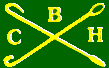 CURSO FORMACÃO E ATUALIZACÃOPROGRAMAOs participantes devemEstar presente a cada aulaConhecer os Regulamentos que regem os concursos de saltos da CBHSe possível estarem portando os referidos regulamentos.PRIMEIRO DIA (Terça feira , dia 22/10/2013 , das 18 h as 22 h)Apresentação palestrantes, candidatos e organizadores.IntroduçãoRegulamento Salto e suas ultimas alterações (parte I)Período para perguntasSEGUNDO DIA (Quarta-feira feira , dia 23/10/2013, das 18 h as 22 h)Regulamento Salto e suas ultimas alterações (parte II)Regulamento GeralRegulamentos Campeonatos BrasileirosPeríodo para perguntasTERCEIRO  DIA (Quinta-feira , dia 24/10/2013, das 18 h as 22 h)Regulamento VeterinárioSistema LegalSistema de promoção de oficiais na CBHPeríodo para perguntasTeste Final para avaliação a ser encaminhado para CBHFim do CursoAULA PRÀTICA (Sábado e Domingo, dias 26 e 27 10/2013, das 10 h as 16 h)Os alunos serão divididos em turmas, para auxiliarem e acompanhar as provas do CSN Copa Minas.